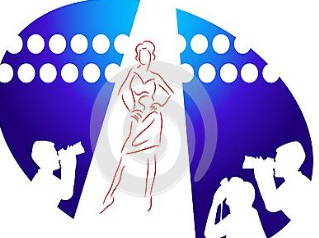 The NPS PTA are organising a Fashion Show on Thursday 10th March 2016 in the Burrendale Hotel, Newcastle at 7pm.Local businesses, Annetts Childrenswear, Wraps Ladieswear and Binghams Menswear will be providing the fashion for the evening.Tickets are priced at £8.00 which includes light refreshments.  These are available from the school office or any of the businesses taking part.We require some pupil models for the evening.  The PTA needs one boy and one girl from each class.  If you would like your child to be considered, please let your child’s teacher know by completing the proforma below and returning it to school by Wednesday 10th February.  Please note that photographs will be taken on the night and used on the school and businesses websites as well as in local newspapers.  For fairness, names will be drawn out of a hat in each class.There will be additional stands on the evening in the hall representing other small businesses from the town and surrounding locality.Hairdressers wanted – if you know of any hairdressers or trainee hairdressers who would be available to help out on the night, please contact Nicky Thomson.Please endeavour to support this worthwhile event – you are ensured an evening of fun and entertainment!!- - - - - - - - - - - - - - -- - - - - - - -  -  - - - - - - - - - - - - - - - - - - - - - - - - - - - - - - - - - - - - - 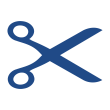 NPS PTA Fashion Show on Thursday 10th March 2016 in the Burrendale HotelI wish my child to be considered to take part in the fashion show and understand that publicity photographs will be taken and used on the internet and in local newspapers.Child’s Name:  _________________________________________________________Class:  _______________________________________________________________Signed:  ______________________________________________________________                                        Parent/Guardian